BŘEZEN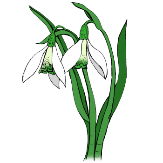 VE ŠKOLNÍ DRUŽINĚ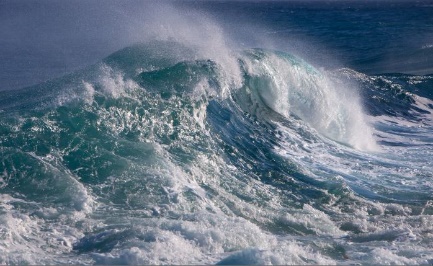 SVĚTOVÝ DEN VODYVELIKONOČNÍ TVOŘENÍ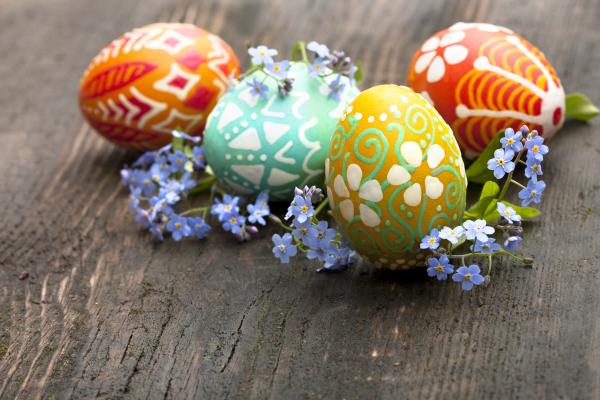 UKAŽ, CO UMÍŠPlnění celoroční hry, společná četba, sportování na školním hřišti, přírodovědné vycházky, počítačové hrátky